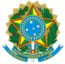       Ministério da Educação ANEXO MODELO DE MEMORANDO DE APRESENTAÇÃO PROPOSTA - QUALIFICA MAIS ENERGIF Assunto: Encaminhamento de proposta para adesão à Chamada Pública Qualifica Mais Energif. Senhores Pró-Reitores de Ensino, de Extensão e de Pesquisa, Pós-Graduação e InovaçãoCumprimentando-os cordialmente, encaminho proposta de adesão à Chamada Pública Qualifica Mais Energif para oferta de cursos de qualificação profissional de Eletricista de Sistemas de Energias Renováveis, de 200 horas por meio da Bolsa-Formação, conforme dados a seguir: 1 - Informações sobre a oferta dos cursos:2 - Docentes que participarão da oferta dos cursos:3 - Declaro possuir a infraestrutura necessária para a realização da oferta do curso, conforme informações a seguir:Informo ciência e concordância, em nome do campus em relação a(s): Responsabilidades e obrigações da Chamada Pública em questão e com as demais disposições normativas relacionadas à Bolsa-Formação, instrumento do Programa Nacional do Ensino Técnico e Emprego – Pronatec.Regras da Bolsa-Formação nos termos da Lei nº 12.513, de 26 de outubro de 2011, da Portaria nº 817, de 13 de agosto de 2015, do Manual de Gestão da Bolsa-Formação e demais atos vigentes que tratam da matéria. Adesão ao Sistema de Acompanhamento e Avaliação de Cursos (SAAS), bem como com a divulgação dos dados relativos ao monitoramento das ofertas objeto desta chamada.Necessidade de registro, no Sistec, da situação final de matrículas para aquelas turmas fomentadas pela Bolsa- Formação finalizadas até 31 de dezembro de 2022. Quantidade de MatrículasPeríodo de oferta (semestre/ano)Preço praticado (até R$ 10,00 a hora-aluno)Valor TotalNomeCPFConcluiu cursos de qualificação no âmbito do Programa Energif (Sim ou Não)QuantidadeQuantidad  Descrição do itemTelhados didáticos para a práticas das aulas de Eletricista de Sistemas de Energias Renováveis (Instalador de Sistemas Fotovoltaicos)Equipamentos de EPI para no mínimo 20 alunos do cursoInstrumentação necessária para as práticas de eletricidade exigidas no curso, conforme PPC do curso de Eletricista de Sistemas de Energias Renováveis (Instalador de Sistemas Fotovoltaicos) – Modelo EnergIFEquipamentos necessários para o comissionamento das usinas solares fotovoltaicasOutros (descrever)